РезюмеШишкіна Маргарита СеменівнаМета : здобуття посади бухгалтераДата народження: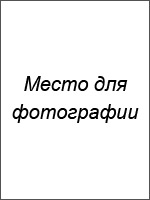 Місто:Сімейний стан:Телефон:E-mail: Освіта:Спеціальність: Досвід роботи:Досягнення на попередніх місцях роботи:Додаткова інформація:Знання іноземних мов: англійська розмовнаВолодіння комп'ютером: на рівні досвідченого користувача (офісні програми, Інтернет)Особисті якості: відповідальність, уважність, математичний склад розуму, уміння працювати з великою кількістю інформації.Рекомендації з попереднього місця роботи:ТОВ «Смачний пиріжок»Генеральний директор: Смирнов Василь Петровичт. +3 - xxx - xxx - xx - xxОчікуваний рівень зарплати: 20 000 грн.Готова розпочати роботу найближчим часом.Шаблон резюме04.02.2011 - т. часТОВ «Смачний пиріжок»Посада: Посадові обов'язки:Обов'язок 1Обов'язок 2Обов'язок 302.05.2009-04.08.2011ТОВ «Роги та Копита»Посада: Посадові обов'язки:Обов'язок 1Обов'язок 2Обов'язок 3